С 31 января по 03 февраля 2019 года в г. Воронеж прошли Всероссийские соревнования по боксу среди юношей 2005-2006, 2007-2008 г.р., посвященного 76-ой годовщине освобождения г. Воронеж от немецко-фашистских захватчиков  памяти тренера МБУДО СДЮСШОР №4  Мастера Спорта СССР заслуженного тренера России Н.С.Проскурникова. На турнир съехались боксеры Тамбовской, Белгородской, Саратовской, Волгоградской областей, г. Липецка и Липецкой области, г. Курска и Курской области, республики Абхазия. В соревнования принимали участие и Богучарские спортсмены (тренер-преподаватель Бестужев Егор Алексеевич). Учитывая, что количество боксеров присутствовавших на турнире превышало 200 человек, наши спортсмены показали отличные результаты. В своих возрастных и весовых категориях чемпионом турнира стал Логачев Даниил 2005 г.р. в весе 35,5 кг., серебряные медали завоевали  Чараев Магомед Салах 2008г.р. (35,5кг),  Байраков Кирил-2007г.р. (56 кг.) и  Капитонов Егор в весе 44 кг-2004 г.р., четыре боксера стали бронзовыми призерами - Абазехов Тамерлан-2006г.р. (34кг),  Соляников Никита-2005г.р. (40кг),  Босиков Иван -2006г.р. (32,5кг)  и Вельянинов Артем -2007 г.р. в весе 37 кг. Награждал победителей турнира главный судья соревнований Мастер спорта СССР Медведев Вячеслав Георгиевич. Тренер и ребята довольны своими результатами, но стремиться есть к чему. Пожелаем им дальнейших побед на турнирах более высокого ранга.  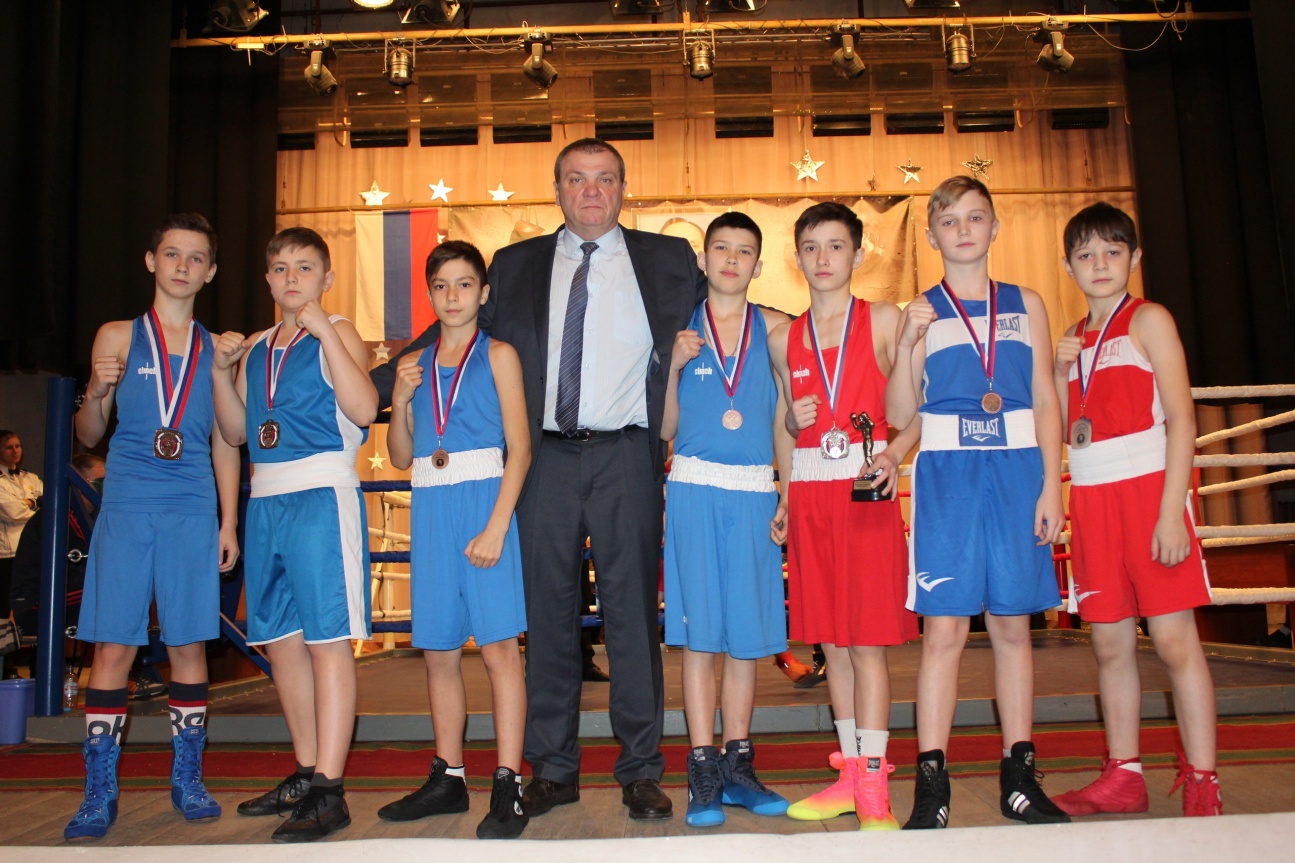 